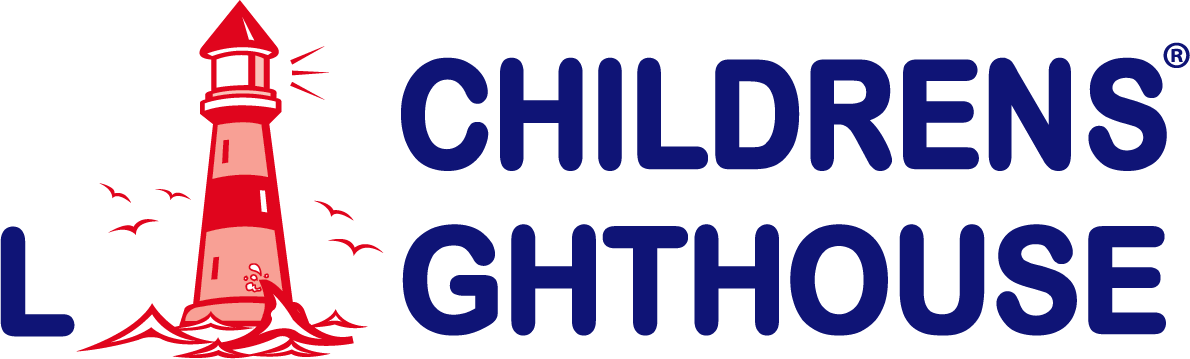 School Closing Dates2020-20219/7 LABOR DAY11/26 THANKSGIVING11/27 THANKSGIVING12/24 CHRISTMAS EVE12/25 CHRISTMAS DAY12/31 NEW YEAR’S EVE CLOSING AT 12PM 1/1 NEW YEARS DAY5/31 MEMORIAL DAY7/5 INDEPENDENCE DAY11/11 VETERANS DAY